Ministeriet for Fødevarer, Landbrug og Fiskeri Institution: NaturErhvervstyrelsenEnhed/initialer: Planter/MEB
Sagsnr.:  15-31013-000003
Dato: 15-04-2015					Bilag 1Oplæg om kommerciel/ikke-kommerciel brug af frøProblemstillingDer er behov for præciseringer af reglerne på frøområdet, og hvem der er omfattet af dem. Der er en stigende interesse for handel med frø hos en række nye både kommercielle og ikke-kommercielle aktører, som oplever sig som lovovertrædere og har kritik af frølovgivningen. Det skal præciseres hvad og hvem EU’s frølovgivning omfatter og hvordan forskellige aktører er omfattet af lovgivningen. Der skal findes løsninger, der tilgodeser ønsker om at bytte og handle frø og sædekorn.RammerEU’s markedsdirektiver om handel med frø har ophæng i EU’s landbrugspolitik, som har følgende sigte:Det vurderes dermed, at direktiverne retter sig mod handel med frø med henblik på et kommercielt sigte indenfor landbrugs- og gartneriproduktion. Dette fremgår også af de indledende betragtninger i direktiverne. Som eksempel kan nævnes markedsdirektivet om grønsagsfrø, der i betragtning 2-4 angiver følgende:Tilsvarende betragtninger går igen i de øvrige markedsdirektiver.I følgende figur om handel og overdragelse af frø er der tages udgangspunkt i disse rammer: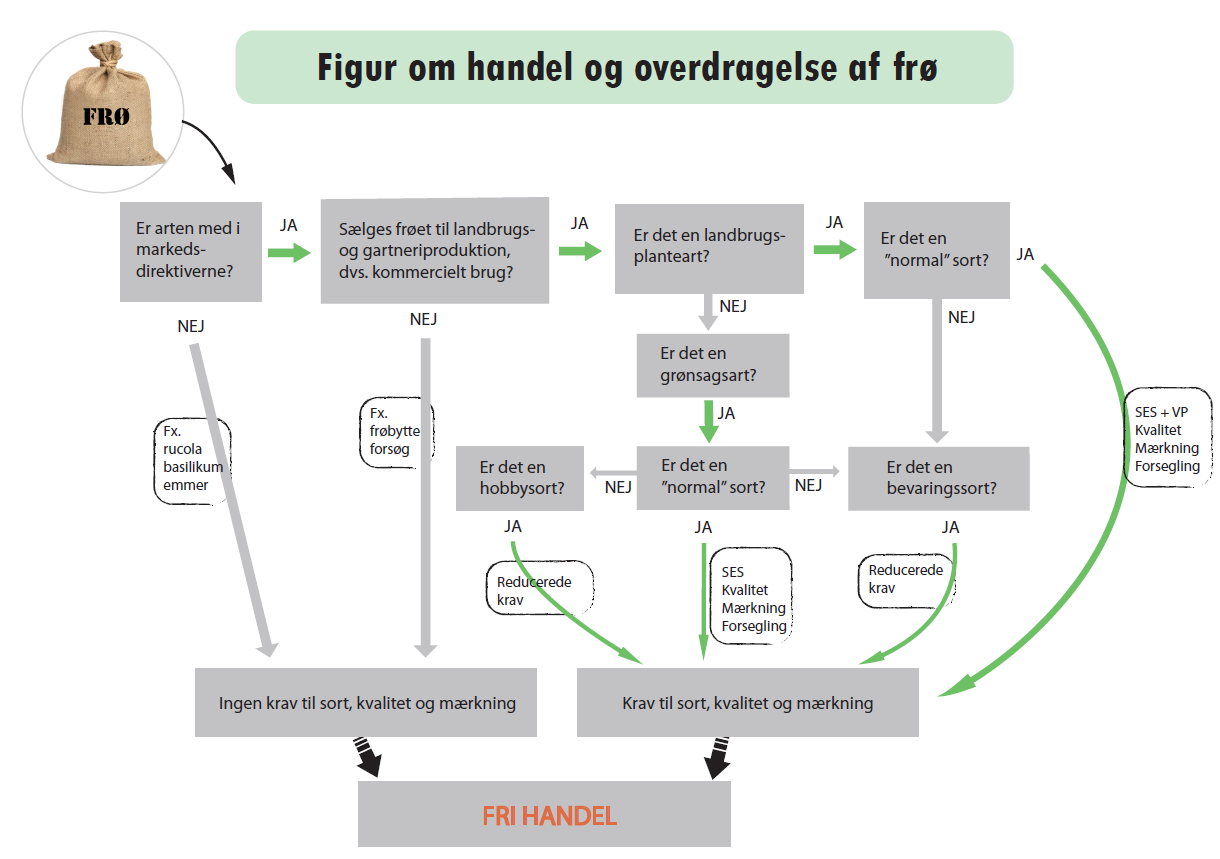 Lissabontraktaten, artikel 39a) at forøge landbrugets produktivitet, b) at sikre en rimelig levestandard for landbrugsbefolkningen, c) at stabilisere markederne, d) at sikre forsyningssikkerheden, og e) at sikre rimelige priser til forbrugerne.EU’s markedsdirektiv om grønsagsfrø(2) Produktionen af grøntsager spiller en stor rolle inden for Fællesskabets jordbrug.(3) Tilfredsstillende resultater af dyrkningen af grøntsager afhænger i vid udstrækning af kvaliteten og den fytosanitære tilstand ikke blot for frø, som allerede er omfattet af Rådets direktiv 2002/55/EF af 13. juni 2002 om handel med grøntsagsfrø (4), men også for det plantemateriale og formeringsmateriale, der anvendes til formering af grøntsagsplanter.(4) Forskellene i behandlingen af formerings- og plantemateriale af grøntsagsplanter i de forskellige medlemsstater kan resultere i handelshindringer og således hæmme disse produkters frie bevægelighed inden for Fællesskabet.